Mensajes claveWWF elogia la labor del Grupo Especial de Expertos Técnicos (GEET) sobre Indicadores para el Plan Estratégico para la Diversidad Biológica 2011-2020 y acoge con satisfacción la lista actualizada de indicadores que se anexan al proyecto de decisión.WWF acoge con beneplácito el reconocimiento de la importancia de alinear los Indicadores del Plan Estratégico para la Diversidad Biológica con los indicadores de los Objetivos de Desarrollo Sostenible (ODS). Sin embargo, WWF apela a las Partes para ir más allá y reconocer la necesidad de garantizar la coherencia mundial entre ambos marcos y así evitar cualquier duplicación o uso indebido de recursos en la elaboración de indicadores relacionados con la biodiversidad. Asegurar un enfoque coherente e indicadores compartidos y replicables también sería beneficioso para el avance del marco de indicadores y su aplicación en el período que sigue a 2020. Por lo general, los indicadores ambientales están menos desarrollados y, por lo tanto, es más probable que exista menos información acerca de las tendencias ambientales, lo que impide aplicar y medir en forma eficaz el progreso tanto de las Metas de Aichi como de los ODS. El CDB puede fortalecer la dimensión ambiental de los ODS mediante insumos en el trabajo sobre los indicadores.WWF insta a las Partes, a los convenios relacionados con la biodiversidad, así como a las organizaciones intergubernamentales y no gubernamentales, a que movilicen recursos financieros para el desarrollo de capacidades, para la elaboración rápida de indicadores relacionados con la biodiversidad y el ambiente, para permitir la supervisión y presentación de informes eficaces y para evitar más demoras en la medición de los avances de las Metas de Aichi y los ODS.Los aspectos relacionados con la biodiversidad y el ambiente deben transversalizarse y ser integrados a otros indicadores en donde sustentan el bienestar humano y el desarrollo económico.WWF welcomes the draft Suggested Recommendations as set out in UNEP/CBD/COP/13/2 Item 19 and calls on COP-13 to consider the following recommendations and proposed text changes for inclusion in its final decisions.New text proposed by WWF below is in bold and underlined. Text that WWF proposes to delete is in strike through.Indicators for the Strategic Plan for Biodiversity 2011-2020 and the Aichi Biodiversity TargetsRecalling decision XI/3 and paragraph 20(b) of decision XII/1;1.	Takes note of the report of the Ad Hoc Technical Expert Group on Indicators for the Strategic Plan for Biodiversity 2011-2020, and expresses its thanks to the European Union and the Governments of Switzerland and the United Kingdom of Great Britain and Northern Ireland for their financial support;2.	Endorses the updated list of indicators for the Strategic Plan for Biodiversity 2011-2020 contained in the annex to the present draft decision;3.	Notes that the list of global indicators provides a framework for assessing progress towards the Aichi Biodiversity Targets at the global level and could be replicated to assess the progress of other global frameworks, including the Sustainable Development Goals;4.	Emphasizes that the list of indicators provides a flexible framework for Parties to adapt, as appropriate, to their national priorities and circumstances, and decides that the list of indicators should be kept under review, enabling, inter alia, the future incorporation of other relevant indicators;5.	Notes that indicators may be used for a variety of purposes at the national, regional and global levels, including:(a)	Informing and supporting decision-making;(b)	Communicating with policymakers and other stakeholders, including those unfamiliar with the Strategic Plan for Biodiversity;(c)	Mainstreaming the Aichi Biodiversity Targets within other international processes, including, in particular, the Sustainable Development Goals, by facilitating the integration of biodiversity in other processes through shared and replicable indicators or aggregated or disaggregated elements of indicators;(e)	Reporting by Parties;(f)	Enabling the Conference of the Parties and its subsidiary bodies to review progress in the implementation of the Strategic Plan for Biodiversity 2011-2020;(g)	Providing a knowledge base to inform the for developingment of future plans and targets under the Convention on Biological Diversity, and other multilateral environmental agreements as well as other international processes as the Sustainable Development Goals;6.	Encourages Parties:(a)	To use a variety of approaches, according to national circumstances, in assessing progress towards national implementation of the Strategic Plan for Biodiversity 2011-2020, including quantitative indicators, expert opinion, stakeholder consultation and case studies, clearly documented in order to record uncertainty, contradictory evidence and gaps in knowledge to enable comparable assessments to be undertaken;(b)	To consider the use of a small subset of indicators from the global list that are identified as being available today, easy to communicate, and for which national data are available, including proposed indicators for the Sustainable Development Goals where relevant;7.	Encourages Invites biodiversity-related conventions as well as intergovernmental organizations, grassroots organizations, and non-governmental organizations to make use of the list of global indicators and to contribute to the further development of the indicators, inter alia, through the Biodiversity Indicators Partnership;8.	Emphasizes the advantages of coherently aligning the indicators for the Strategic Plan for Biodiversity 2011-2020 and those of the Sustainable Development Goals and other relevant processes, including other multilateral environmental agreements, notes that shared and replicable indicators must be reviewed to determine the degree to which they are suitable for each use, and stresses the role of the Biodiversity Indicators Partnership in this regard;9.	Notes the report on National Indicators and Approaches to Monitor Progress towards the Aichi Biodiversity Targets;10.	Also notes the potential role of the existing mechanism established by the Food and Agriculture Organization of the United Nations for reporting on the Code of Conduct for Responsible Fisheries in assessing progress towards Aichi Biodiversity Target 6, welcomes the report of the Expert Meeting on Improving Progress Reporting and Working Towards Implementation of Aichi Biodiversity Target 6 which includes a framework of actions and indicators to accelerate, monitor and report on progress towards the achievement of Aichi Biodiversity Target 6, invites Parties, other Governments, the Food and Agriculture Organization of the United Nations and regional fishery bodies to consider the results of this meeting, and invites the Food and Agriculture Organization of the United Nations, in collaboration with the Executive Secretary, to further develop this framework;11.	Invites the Intergovernmental Science-Policy Platform on Biodiversity and Ecosystem Services and, in particular, its Knowledge, Information and Data Task Force and its regional and global assessments to contribute to and make the best use of biodiversity indicators, including through the Biodiversity Indicators Partnership, for the regional and global assessments in order to maximize synergy, ensure relevance to policy and reduce the multiplicity of global indicators;12.	Welcomes the important contributions to indicator development by the members of the Biodiversity Indicators Partnership and other relevant organizations and processes, as well as initiatives on community-based monitoring and information systems, and 12.bis Encourages Parties and the Secretariat to:(a)	Further collaborateion and continued adequate financial and capacity building support for the rapid development of biodiversity-related work on indicators, including in the preparation of the fifth edition of the Global Biodiversity Outlook, to accelerate, monitor and report on the implementation of the Aichi targets by and post-2020;(b)	Adopt new tools and approaches that further enhance the conservation of biodiversity, like the Key Biodiversity Areas (KBAs), Green List of Protected and Conserved Areas (GLPCA) and Conservation Assured | Tiger Standards (CA|TS);(c)	Use the work of BIP to develop the biodiversity Tier II and III indicators.13.	Notes that many indicators rely on a small number of essential biodiversity variables and that further efforts are required to improve the monitoring of these variables;14.	Invites data holders and institutions to improve the accessibility of data and documentation, to further enhance data generation and to work in close collaboration with research, observation and indicator communities to fill gaps in data collection and provision, including through indigenous and/or community-based monitoring efforts and citizen science;15.	Recalls recommendation XIX/2 of the Subsidiary Body on Scientific, Technical and Technological Advice, and invites those institutions that compile global indicators to promote the free, transparent and open access to underlying data and methodologies and to facilitate national disaggregation of underlying data, and methodologies, where appropriate, taking into account the voluntary guidance to improve the accessibility of biodiversity-related data and information;16.	Recalls decision XI/3, in which it recognized the need to strengthen technical and institutional capacities and to mobilize adequate financial resources for the development and application of indicators and monitoring systems, especially for developing country Parties, in particular the least developed countries, small island developing States and countries with economies in transition.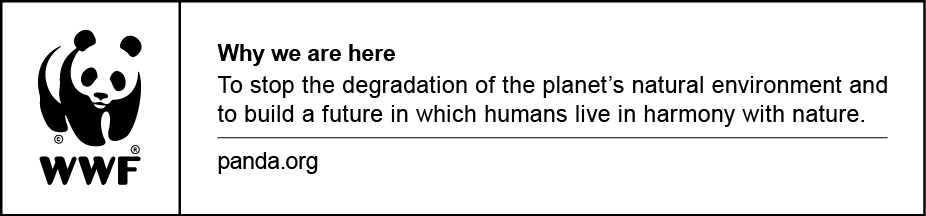 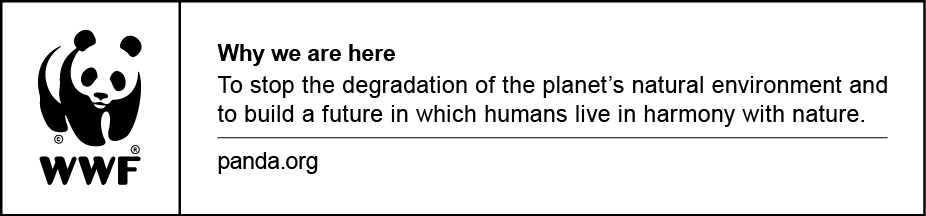 